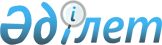 О внесении изменения в решение Атырауского городского маслихата от 28 декабря 2011 года № 323 "Об установлении налоговых ставок по городу Атырау"
					
			Утративший силу
			
			
		
					Решение Атырауского городского маслихата Атырауской области от 13 марта 2014 года № 186. Зарегистрировано Департаментом юстиции Атырауской области 03 апреля 2014 года № 2881. Утратило силу решением Атырауского городского маслихата Атырауской области от 27 февраля 2018 № 197
      Сноска. Утратило силу решением Атырауского городского маслихата Атырауской области от 27.02.2018 № 197 (вводится в действие по истечении десяти календарных дней после дня его первого официального опубликования).
      В соответствии с пунктом 2 статьи 422 Кодекса Республики Казахстан от 10 декабря 2008 года "О налогах и других обязательных платежах в бюджет (Налоговый кодекс)" и статьей 6 Закона Республики Казахстан от 23 января 2001 года "О местном государственном управлении и самоуправлении в Республике Казахстан", Атырауский городской маслихат РЕШИЛ:
      1.  Внести изменение в строку 5 приложения 2 решения Атырауского городского маслихата от 28 декабря 2011 года № 323 "Об установлении налоговых ставок по городу Атырау" (зарегистрировано в реестре государственной регистрации нормативных правовых актов за № 4-1-154, опубликовано 2 февраля 2012 года в газете "Прикаспийская коммуна") согласно приложению к настоящему решению.

      2.  Контроль за исполнением настоящего решения возложить на постоянную комиссию (С. Ерубаев) по вопросам экономики, развития предпринимательства, индустрии, торговли, налога и бюджета.

      3.  Настоящее решение вступает в силу со дня государственной регистрации в органах юстиции, вводится в действие по истечении десяти календарных дней после дня его первого официального опубликования.

 Размеры базовых ставок фиксированного налога на единицу объекта налогообложения в месяц
					© 2012. РГП на ПХВ «Институт законодательства и правовой информации Республики Казахстан» Министерства юстиции Республики Казахстан
				
      Председатель XХIІI сессии

Б. Рыскалиев

      Секретарь городского маслихата

Б. Казиманов
Приложение к решению Атырауского городского маслихата от 13 марта 2014 год а № 186 Приложение 2 к решению Атырауского городского маслихата от 28 декабря 2011 года № 323
№
Наименование объекта налогообложения
Размеры базовых ставок фиксированного налога (в месячных расчетных показателях)
1
2
3
5.
Карт
7